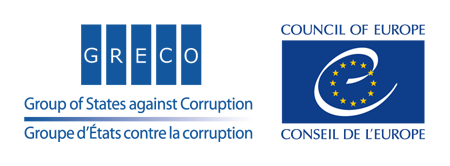 Usvajanje:3. prosinca 2021.Objava: 22. prosinca 2021.JavnoGrecoRC5(2021)10PETI EVALUACIJSKI KRUGSprječavanje korupcije i promicanje integriteta u središnjoj izvršnoj vlasti (najviše izvršne dužnosti) itijelima nadležnim za provedbu zakonaIZVJEŠĆE O SUKLADNOSTIHRVATSKAJavnoGrecoRC5(2021)10PETI EVALUACIJSKI KRUGSprječavanje korupcije i promicanje integriteta u središnjoj izvršnoj vlasti (najviše izvršne dužnosti) itijelima nadležnim za provedbu zakonaIZVJEŠĆE O SUKLADNOSTIHRVATSKAJavnoGrecoRC5(2021)10PETI EVALUACIJSKI KRUGSprječavanje korupcije i promicanje integriteta u središnjoj izvršnoj vlasti (najviše izvršne dužnosti) itijelima nadležnim za provedbu zakonaIZVJEŠĆE O SUKLADNOSTIHRVATSKA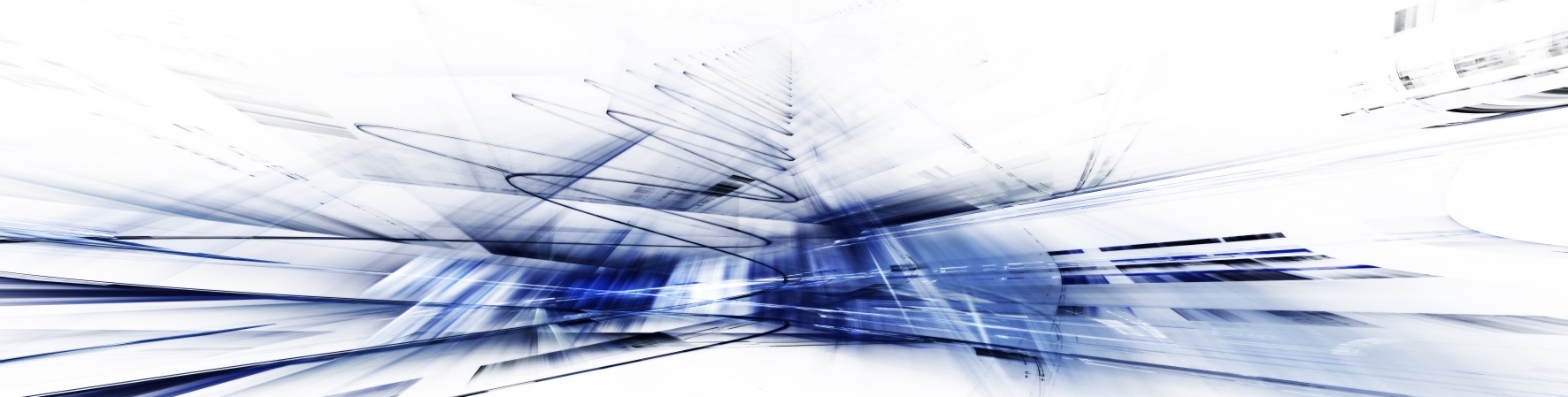 Usvojeno na 89. plenarnoj sjednici skupine GRECO (Strasbourg, 29. studenoga – 3. prosinca 2021.)